Research Project Accreditation ApplicationThe Research strand (Chapter 5 of Part 5) of the Digital Economy Act (DEA) 2017 broadly enables de-identified information held by a public authority to be disclosed for the purposes of research in the public good. The research framework in the Digital Economy Act 2017 is underpinned by the Research Code of Practice and Accreditation Criteria, which was approved by the UK Parliament in July 2018.The Research Code sets out the criteria for the accreditation of processors, research projects and researchers. As the statutory accrediting body, the UK Statistics Authority has established a Research Accreditation Panel to oversee the independent accreditation of processors, researchers and research projects.You need to complete this form if you wish to apply for access to the ONS Longitudinal Study for your research. Guidance on completing this form can be found on the CeLSIUS website.NB: to place an ‘x’ into the available check boxes in the application form, please double click on the box and select ‘checked’ under the Default Values heading in the menu that appears. To save your changes and close the menu, click ‘OK’.1) ABOUT THE PROJECT1a) Application type1b) Project title and durationProject title:This title will be published on the ONS website as part of the UK Statistic Authority’s public record, and on the CeLSIUS website to inform potential ONS LS users.Estimated project start and end date:The end date is an estimate of the date you will finish writing up your final, cleared research – be as accurate as possible.1c) Research themeSelect the theme below which best describes your research project.If asked to specify additional theme information, add it in this box1d) Abstract of the research project (100 words max)Provide a short description of your research project (e.g. a summary of the purpose, methodology, public good and predicted publication).Please note that as part of the Digital Economy Act 2017 (DEA), this may be published on the UK Statistics Authority's website as part of the public record and will be published on the CeLSIUS website to inform potential LS users. Keep in mind that this abstract will help other researchers quickly identify your project.1e) Research purpose (500 words max)Provide a detailed description of your project’s aims, including clearly defined hypotheses to test or research questions to be answered. Also include whether this research is part of a larger body or programme of work (if “yes” provide details). This information will help CeLSIUS and ONS to assess whether your proposal will be feasible, appropriate and clearly beneficial to the public.Your research purpose may be published on the CeLSIUS website, and on the ONS website as part of the UK Statistics Authority's public record of Accredited Researchers.1f) Research methodology Please select all the methods you will be using in your research project.If you have selected “Other methods” please state and explain your method(s) in the box below, and provide methodological references where appropriate.Please explain how the methods selected will lead to valid conclusions and the extent to which this method will realise the public benefit of the project (500 words max)The level of detail in the explanation should be proportionate to the complexity of the methods chosen. Include:expected outcomes or dependent variables – these could be binary, categorical (with levels), time to event, continuous, changes over timestarting point for the modelling process, as well as any understanding that may evolvehow your methods will answer the research questions set out.NB: Previous Longitudinal Study users should mention here if they intend to use syntax files from their previous project and provide a justification for this use. The requested file/s will then be transferred from the previous project area on the SRS platform, to the new project area.Are there any potential biases or limitations within the methodology? If yes, please set out these limitation and explain how you will mitigate against them. (500 words max)Relevant limitations arising from the methods and their application, including selection/ causal biases and uncertainty, should be identified, and explained. An indication of their likely scale and the steps taken to reduce their impact on the research/statistics produced should be included in the explanation. This should not exceed 500 words. 1g) Research sponsorHave you been commissioned by another organisation to perform this research?Select ‘yes’ if you are carrying out the research project for an organisation that is not your employer, for example as a consultant under contract to another organisation.If you answered ‘Yes’, please provide the details of this organisation below and the work details of your contact there.2) PROJECT TEAMAdd all the accredited researchers and peer reviewers who will be working on the project with you (don’t forget to include yourself).The first and last name and organisation of all accredited researchers named on the project will be published on the CeLSIUS website and in a public record of accredited researchers on the UK Statistics Authority website.2a) Project leadPersonal details and contact information of project lead.[NB: while the Lead Researcher need not be accredited when the application is first submitted, they must have completed the accreditation process by the time the project accreditation application is reviewed by the RAP.]Organisation’s details2b) Project deputy leadThe Deputy lead is the person who you authorise to deputise for you. They will receive emails from ONS during the application approvals process and will be able to respond to the emails. They will also be able to request amendments to the research. Organisation’s details2c) Additional team membersPlease provide the names and details of all members of the team (add more tables if required).Organisation’s details3) DATA REQUIREMENTS3a) Data requiredList the title(s) and years/releases of the dataset(s) you will use (e.g. ONS Longitudianal Study, 1981, 1991 and 2001).3b) External dataDo you intend to bring in any data for your project? If ‘yes’:Describe the data and its source, who the owner is, and provide evidence that the owner has given permission for their data to be used by you for this research (i.e. that you have permission to link it to another dataset. Please send us the evidence as we will need to submit it with your application). 3c) Use of unpublished data (500 characters max)In order to give you access to the ONS Longitudinal Study, the ONS needs to understand why you need to use the ONS Longitudinal Study specifically.Please state what other data sources you considered and why they were not sufficient for your purposes.3d) Data linkingDoes your project include any linking of data sources?Data linking is the process of trying to establish if two records from two different databases relate to the same entity (e.g. person, geographic area). The pairs of records that you think are matches are called links. If the pair truthfully relate to the same entity, the pair are a match.If yes, provide the following details below:description of the data sources(s) to be linked;summary of the key variables;summary of the linking methodology; andthe justification for the linking.This information will help the ONS to understand the confidentiality risks involved.3e) Access to data sourcesWhich Accredited Processor service do you want to use to securely access the data during the research project?In this case it will be the Office for National Statistics Secure Research Service.Office for National Statistics Secure Research Service3f) Data access duration: end of data accessYou will need to provide an estimate of how long you are likely to require your requested data for this research project. This should be a realistic estimate of the last time you will need to access data in a safe setting. NB It needs to be before the End date that you gave in Section 1.You will be able to request an extension at a later date if needed. The extension will be subject to the approval of the RAP.3g) Software requiredSelect the software that you will require for your research project.4) ETHICSYou will need to provide evidence of an ethics consideration for your research project.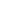 Have you received ethical approval for this project from your organisation, sponsor or elsewhere?If no, please use and submit a completed UK Statistics Authority Data Ethics self-assessment form available on UK Statistics Authority website. If yes, please give details of the ethical approval body and any caveats from their findings. Please attach the relevant documentation (e.g. email from the approval body) as we will need to submit it with your application.5) Public Benefits5a) Public goodTo attain approval for your project application, you must demonstrate that it will deliver a clear public good to the UK. Your project should deliver one or more of the public benefits listed below. Please be sure to reference all that apply and provide as much detail as possible. If you are based overseas the same UK public benefit rules apply.5b) Risk to public goodHave any risks to public benefit been identified? If you have identified any risks to delivering public benefit, or any other adverse effects, give details of them below. Also include what you have done or plan to do to reduce or eliminate them.6) PUBLICATIONSIn order to access unpublished data, you must agree that your findings will be made publicly available. You should notify ONS SRS Customer Support and CeLSIUS about when and where your research publication can be found.
You can apply for an exemption if working within exceptional circumstances, for example, if you need to maintain confidentiality during sensitive policy development within government. Your request will be considered by the Research Accreditation Panel. However, even if granted, this exemption may not be permanent.

NB: publications are only permitted for fully accredited projects, they are not permitted for any exploratory analysis.6a) Do you intend to publish your findings?6b) What research outputs do you intend to produce to make your research available to the public?6c) Which specific journals, websites or reports do you intend to use to publish this research?6d) What is your best estimate of when you expect to publish your results?Why do we need to know this?ONS will use this estimate to guide it on when to contact you about putting the publication information on the ONS website. ONS understands that publication of research results may be dependent on other factors (e.g. the publication of policy decisions). If this applies to your project, just give the best estimate you can.6e) What, if any, are the circumstances that mean you need an exemption from making your results publicly available?Describe the circumstances that mean you need an exemption from making your results available to the public. The request for exemption will be considered by the Research Accreditation Panel.6f) Would you be willing to work with ONS to showcase the impact of your research findings?This could be in case studies or other media. Your response to this question will not affect whether your project is accredited.Once completed, please return this application form with the Longitudinal Study Supplementary Form and the UK Statistics Authority Data Ethics self-assessment form (if needed) by email to: celsius@ucl.ac.uk Research project Exploratory analysisStart Date: Publish Date: Automated methodsLongitudinal data analysis	SimulationData miningMicrodata MethodsSmall Area EstimationDescriptive statisticsMultilevel ModelsSpatial Data AnalysisEconometricsNon-Parametric ApproachesStatistical Theory and Methods of InferenceEvent History AnalysisQ MethodologyTime Series AnalysisLatent variable modelsRegression ModelsOther Methods (please specify below)YesNoSponsor Organisation name*Grant/ award reference number, if applicableLast name of your main contact in that organisationFirst name of your main contact in that organisationContact’s addressContact’s postcodeContact’s telephone no.Contact’s emailLast name*First name*Middle names (if any/relevant)What is your role on the project?*  Accredited Researcher  Peer Reviewer with access to secure data  Peer Reviewer with access to cleared outputs only  Accredited Researcher  Peer Reviewer with access to secure data  Peer Reviewer with access to cleared outputs only  Accredited Researcher  Peer Reviewer with access to secure data  Peer Reviewer with access to cleared outputs onlyDo you have an Accredited Researcher (AR) Number?Yes  No  AR Number: Organisation nameOrganisation addressOrganisation postcodeWork telephone no.Work emailLast Name*First Name*Middle names (if any/relevant)What is their role on the project? Accredited Researcher1  Peer Reviewer with access to secure data2  Peer Reviewer with access to cleared outputs only3  Accredited Researcher1  Peer Reviewer with access to secure data2  Peer Reviewer with access to cleared outputs only3  Accredited Researcher1  Peer Reviewer with access to secure data2  Peer Reviewer with access to cleared outputs only3 Do they have an AR Number?Yes  No  AR Number: Organisation nameOrganisation addressOrganisation postcodeWork telephone no.Work emailLast Name*First Name*Middle names (if any/relevant)What is their role on the project? Accredited Researcher1  Peer Reviewer with access to secure data2  Peer Reviewer with access to cleared outputs only3  Accredited Researcher1  Peer Reviewer with access to secure data2  Peer Reviewer with access to cleared outputs only3  Accredited Researcher1  Peer Reviewer with access to secure data2  Peer Reviewer with access to cleared outputs only3 Do they have an AR Number?Yes  No  AR Number: Organisation nameOrganisation addressOrganisation postcodeWork telephone no.Work emailYesNoYesNoEnd of data access: Adobe Acrobat Reader DCNotepad++SPSSAnaconda 3QGisSpyderArcGISQtconsoleSTATAJupyter NotebookR for WindowsWinzipMicrosoft Office Professional PlusR StudioML-WINSASOther (please specify)YesNoPublic GoodDescribe how this research project will provide this public goodProvide an evidence base for public policy decision-makingProvide an evidence base for public service deliveryProvide an evidence base for decisions which are likely to significantly benefit the UK economy, society or quality of life of people in the UKTo replicate, validate or challenge Official StatisticsTo replicate, validate or challenge existing researchTo significantly extend understanding of social or economic trends or events by improving knowledge or challenging widely accepted analysesTo improve the quality, coverage or presentation of existing statistical informationYes, the project does have risks to public benefitNo, the project does not have any risks to public benefitYes, we intend to publish our findingsNo, we require an exemption from publication findings (go to section 6e) below)Refereed journal publicationBook chapter or book Report for Government Department or funderInternal report, working paper e.g. department  Published presentation (conference, workshop, seminar etc.)Research dissertation/thesis (PhD/ MSc/ MA etc.)Published news piece/blog post/audio interviewOther, please specifyYes, I would be willing to showcase the impact of my research findings.No, I would not be willing to showcase the impact of my research findings.